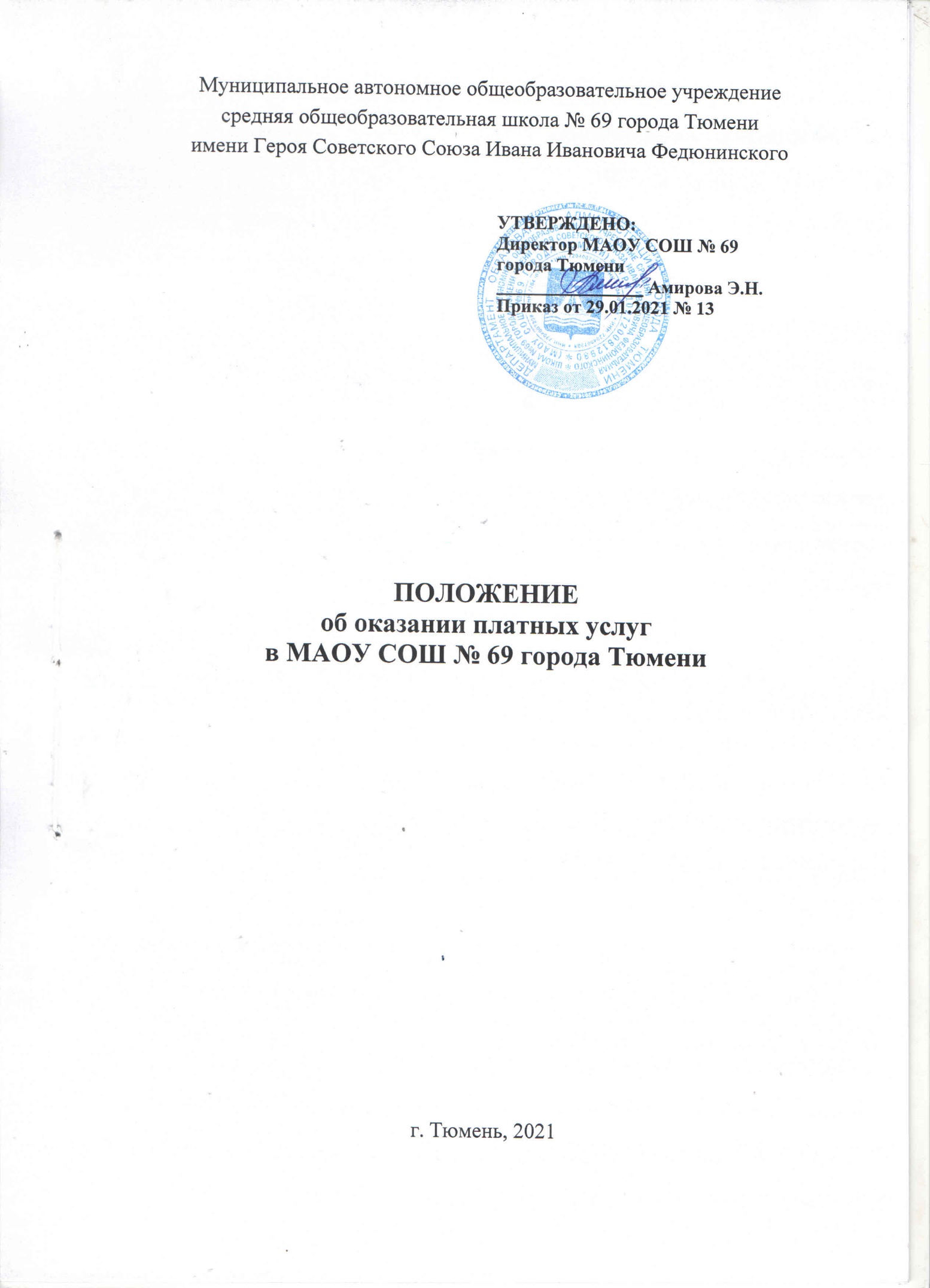 ПриложениеУТВЕРЖДЕНОприказом директора МАОУ СОШ № 69 города Тюмениот _____________ № ___________Положениеоб оказании платных услуг в МАОУ СОШ № 69 города Тюмени1. Общие положения1.1. Настоящее Положение, разработано в соответствии с Гражданским кодексом Российской Федерации, Федеральным законом от 29.12.2012 № 273-ФЗ «Об образовании в Российской Федерации», Законом Российской Федерации от 07.02.1992 № 2300-1 «О защите прав потребителей», Постановлением Правительства Российской Федерации от 15.09.2020 № 1441 «Об утверждении Правил оказания платных образовательных услуг», Приказом Министерства просвещения Российской Федерации от 09.11.2018 № 196 «Об утверждении Порядка организации и осуществления образовательной деятельности по дополнительным общеобразовательным программам», Постановлением Администрации города Тюмени от 21.12.2015 № 312-пк «Об утверждении порядка разработки и установления тарифов на платные образовательные и иные услуги, оказываемые муниципальными автономными организациями города Тюмени сверх установленного муниципального задания», уставом МАОУ СОШ № 69 города Тюмени (далее – Учреждение).1.2. Настоящее Положение регулирует порядок оказания платных образовательных и иных услуг в Учреждении (далее при совместном упоминании по тексту настоящего Положения – платные услуги, услуги), использования средств от оказания платных услуг, устанавливает условия взаимоотношений между Учреждением, потребителями, заказчиками платных услуг в связи с оказанием Учреждением платных услуг, получением данных услуг и их оплатой.Настоящее Положение является основой для заключения договоров об образовании, договоров на оказание платных услуг (далее при совместном упоминании по тексту настоящего Положения – договоры). Порядок заключения договоров установлен разделом 9 настоящего Положения. 1.3. Понятия, используемые в настоящем Положении:«заказчик» - физическое и (или) юридическое лицо, имеющее намерение заказать либо заказывающее платные услуги для себя или иных лиц на основании договора;«обучающийся» - физическое лицо, осваивающее в Учреждении основную образовательную программу дошкольного, начального общего, основного общего, среднего общего образования, а также дополнительную образовательную программу;«учащийся» - физическое лицо, осваивающее в Учреждении дополнительную образовательную программу;«потребитель» - физическое лицо, получающее платную услугу в Учреждении.Иные понятия в настоящем Положении используются в тех же значениях, что и в нормативных актах, указанных в пункте 1.1 настоящего Положения.1.4. Основными задачами оказания платных услуг в Учреждении являются:1) всестороннее удовлетворение образовательных и социальных потребностей детей;2) формирование и развитие творческих способностей детей;3) удовлетворение индивидуальных потребностей детей в интеллектуальном, художественно-эстетическом, нравственном и интеллектуальном развитии, а также в занятиях физической культурой и спортом;4) формирование культуры здорового и безопасного образа жизни, укрепление здоровья детей;5) обеспечение духовно-нравственного, гражданско-патриотического, военно-патриотического, трудового воспитания детей;6) выявление, развитие и поддержка талантливых детей, а также детей, проявивших выдающиеся способности;7) создание и обеспечение необходимых условий для личностного развития, укрепление здоровья, профессионального самоопределения и творческого труда детей;8) социализация и адаптация детей к жизни в обществе;9) формирование общей культуры детей;10) удовлетворение иных образовательных потребностей и интересов детей, не противоречащих законодательству Российской Федерации, осуществляемых за пределами федеральных государственных образовательных стандартов и федеральных государственных требований;11) обеспечения благоприятных условий для организации досуга и отдыха жителей города Тюмени, приобщения к социальной активности;12) повышение уровня оплаты труда работников Учреждения;13) совершенствование учебно-материальной базы Учреждения.1.5. Настоящее Положение подлежит размещению на официальном сайте Учреждения в сети «Интернет» в разделе «Сведения об образовательной организации – «Документы», «Положение об оказании платных услуг».2. Виды и формы оказания платных услуг2.1. Учреждение оказывает следующие платные услуги:2.1.1. Услуги по дополнительному образованию (реализация дополнительных общеразвивающих программ, не предусмотренных муниципальным заданием, технической, естественнонаучной, физкультурно-спортивной, художественной, туристско-краеведческой, социально-гуманитарной, коррекционной направленности).2.1.2. Услуги, сопровождающие образовательный процесс: 1) консультации для родителей (законных представителей) несовершеннолетних обучающихся, обучающихся, с приглашением специалистов;2) осуществление присмотра и ухода за детьми в группах продленного дня;3) проведение индивидуальных праздников и развлечений, организация экскурсий;4) проведение и организация театральных, зрелищных и цирковых представлений;5) услуги в сфере коррекции недостатков в физическом и (или) психическом развитии детей (консультации психолога; психологические тренинги; психологические и логопедические услуги);6) оздоровительные услуги (кислородные, витаминные коктейли);7) услуги по проведению семинаров, конференций, мастер-классов, стажировок педагогических работников, работников образовательных организаций.2.2. Услуги оказываются в индивидуальной и(или) в групповой форме (клубы, секции, кружки, студии, творческие коллективы, ансамбли, театры).2.3. Платные образовательные услуги осуществляются Учреждением только на основании соответствующей лицензии.2.4. Платные услуги в Учреждении оказываются с учетом возрастных и индивидуальных особенности детей.2.5. Перечень оказываемых Учреждением платных услуг подлежит размещению на официальном сайте Учреждения в сети «Интернет» в разделе «Сведения об образовательной организации – «Документы», «Положение об оказании платных услуг».3. Организация и осуществление образовательной деятельности по дополнительным общеразвивающим программам3.1. Учреждение организует и осуществляет образовательную деятельность по дополнительным общеразвивающим программам за счет средств физических и (или) юридических лиц.3.2. Содержание дополнительных общеразвивающих программ и сроки обучения по ним определяются образовательной программой, разработанной и утвержденной Учреждением. 3.3. Учреждение организует образовательный процесс в соответствии с индивидуальными учебными планами в объединениях по интересам, сформированных в группы учащихся одного возраста или разных возрастных категорий (разновозрастные группы), являющиеся основным составом объединения (клубы, секции, кружки, студии, творческие коллективы, ансамбли, театры, мастерские, школы) (далее - объединения), а также индивидуально.3.4. Обучение по индивидуальному учебному плану, в том числе ускоренное обучение, в пределах осваиваемой дополнительной общеобразовательной программы осуществляется в порядке, установленном локальными нормативными актами Учреждения.3.5. Занятия в объединениях проводятся по дополнительным общеобразовательным программам различной направленности (технической, естественнонаучной, физкультурно-спортивной, художественной, туристско-краеведческой, социально-педагогической). Занятия в объединениях могут проводиться по группам, индивидуально или всем составом объединения.Допускается сочетание различных форм получения образования и форм обучения.Формы обучения по дополнительным общеобразовательным программам определяются Учреждением самостоятельно, если иное не установлено законодательством Российской Федерации.3.6. Количество учащихся в объединении, их возрастные категории, а также продолжительность учебных занятий в объединении зависят от направленности дополнительных общеобразовательных программ и определяются локальным нормативным актом Учреждения. Каждый учащийся имеет право заниматься в нескольких объединениях, переходить в процессе обучения из одного объединения в другое.3.7. Дополнительные общеобразовательные программы реализуются Учреждением как самостоятельно, так и посредством сетевых форм их реализации.При разработке и реализации дополнительных общеобразовательных программ используются различные образовательные технологии.При реализации дополнительных общеобразовательных программ Учреждением может применяться форма организации образовательной деятельности, основанная на модульном принципе представления содержания образовательной программы и построения учебных планов, использовании соответствующих образовательных технологий.Использование при реализации дополнительных общеобразовательных программ методов и средств обучения и воспитания, образовательных технологий, наносящих вред физическому или психическому здоровью учащихся, запрещается.3.8. Учреждение ежегодно обновляет дополнительные общеобразовательные программы с учетом развития науки, техники, культуры, экономики, технологий и социальной сферы.3.9. В Учреждении образовательная деятельность осуществляется на государственном языке Российской Федерации.3.10. Расписание занятий объединения составляется для создания наиболее благоприятного режима труда и отдыха учащихся администрацией Учреждения по представлению педагогических работников с учетом пожеланий родителей (законных представителей) учащихся и возрастных особенностей учащихся.3.11. При реализации дополнительных общеобразовательных программ Учреждение может организовывать и проводить массовые мероприятия, создавать необходимые условия для совместной деятельности учащихся, родителей (законных представителей).3.12. В работе объединений при наличии условий и согласия руководителя объединения (педагога дополнительного образования) могут участвовать совместно с учащимися их родители (законные представители).3.13. При реализации дополнительных общеобразовательных программ могут предусматриваться как аудиторные, так и внеаудиторные (самостоятельные) занятия, которые проводятся по группам или индивидуально.3.14. Учреждение определяет формы аудиторных занятий, а также формы, порядок и периодичность проведения промежуточной аттестации учащихся.3.15. Для учащихся с ограниченными возможностями здоровья, детей-инвалидов, инвалидов Учреждение организует образовательный процесс в соответствии с Порядком организации и осуществления образовательной деятельности по дополнительным общеобразовательным программам, утвержденным Приказом Министерства просвещения Российской Федерации от 09.11.2018 № 196.4. Организация деятельности Учреждения по оказанию платных услуг	4.1. В целях оказания платных услуг Учреждение формирует кадровый состав из числа работников Учреждения, осуществляющих работу по основной деятельности Учреждения в рамках муниципального задания, а также при необходимости привлекает к оказанию услуг иных физических и юридических лиц.	4.2. С работниками, привлекаемыми для оказания платных услуг, оформляются трудовые отношения в порядке, предусмотренном Трудовым кодексом Российской Федерации. В случаях, не противоречащих действующему законодательству, с непосредственными исполнителями платной услуги могут заключаться договоры возмездного оказания услуг в соответствии с гражданским законодательством. 	Педагогический работник Учреждения не вправе оказывать платные образовательные услуги учащимся Учреждения, если это приводит к конфликту интересов педагогического работника.4.3. Руководитель Учреждения ежегодно до начала оказания платных услуг:	4.3.1. Издает приказ об организации предоставления платных услуг, в котором определяются:	перечень платных услуг;	количество учащихся в объединении, их возрастные категории, а также продолжительность учебных занятий в объединении;ответственные лица за организацию платных услуг;	состав лиц, непосредственно оказывающих платные услуги.	4.3.2. Утверждает:	расписание занятий;	учебный план.	4.4. Ответственные лица за организацию платных услуг осуществляют:	подготовку учебных планов и образовательных программ;	составление расписания занятий;	формирование объединений;	предоставление в бухгалтерию табеля учета рабочего времени педагогических и иных работников, являющихся исполнителями платных услуг или содействующих в оказании платных услуг;	подготовку необходимой документации, связанной с организацией предоставления платных услуг;обеспечение соблюдения установленных законодательством Российской Федерации требований к оформлению и ведению документации и учетных и отчетных статистических форм, порядку и срокам их представления;подготовку информации о платных услугах, оказываемых Учреждением, обеспечивающей возможность для их правильного выбора.4.5. Главный бухгалтер осуществляет:	расчет стоимости платных услуг, подготовку прейскуранта стоимости платных услуг (далее по тексту настоящего Положения – прейскурант);	контроль за своевременной оплатой услуг;	контроль за своевременной выплатой заработной платы работникам Учреждения, участвующим в оказании услуг, оплатой услуг, оказываемых физическим и юридическими лицами;	консультационно-методическую помощь в оформлении первичных документов.	4.6. Лицо, назначенное ответственным за размещение информации и документов на сайте Учреждения в сети «Интернет», обеспечивает наличие на сайте Учреждения в сети «Интернет» актуальной и достоверной информации о платных услугах, оказываемых Учреждением, настоящего Положения, прейскуранта стоимости платных услуг, а также иной информации и документов в соответствии с требованиями законодательства.5. Стоимость услуг, порядок оплаты услуг, порядок расходования средств от оказания платных услуг5.1. Стоимость платных услуг устанавливается Учреждением на учебный год на основании рассчитанных им тарифов методом прямого счета затрат, расчетно-аналитическим методом на основе формирования затрат в соответствии с действующим законодательством Российской Федерации, правовыми актами Тюменской области, муниципальными правовыми актами города Тюмени.5.2. Прейскурант составляется по форме, установленной постановлением Администрации города Тюмени от 21.12.2015 № 312-пк «Об утверждении порядка разработки и установления тарифов на платные образовательные и иные услуги, оказываемые муниципальными автономными организациями города Тюмени сверх установленного муниципального задания», подписывается главным бухгалтером Учреждения и утверждается приказом руководителя Учреждения.Копия прейскуранта размещается на информационных стендах, скан-копия - на официальном сайте Учреждения в сети «Интернет» в разделе «Сведения об образовательной организации – «Документы», «Платные образовательные услуги».В течение 5 рабочих дней после утверждения приказа об утверждении прейскуранта стоимости платных услуг заверенная руководителем Учреждения копия приказа об утверждении прейскуранта предоставляется учредителю Учреждения. Контроль за своевременным предоставлением учредителю Учреждения копии приказа об утверждении прейскуранта осуществляет должность.5.3. Основными принципами установления стоимости платных услуг являются:1) обеспечение ценовой доступности услуг для всех слоев населения;2) открытость информации о стоимости услуг и о порядке ее установления;3) компенсация экономически обоснованных расходов Учреждения на оказание услуг и обеспечение доходности Учреждения, позволяющей финансировать восстановление, модернизацию и развитие основных фондов;4) повышение эффективности использования бюджетных средств;5) обеспечение сочетаний экономических интересов Учреждения и потребителей услуг;6) стимулирование снижения производственных затрат, повышения экономической эффективности оказания услуг.5.4. Затраты формируются из прямых и накладных (общехозяйственных) расходов.Для формирования прямых расходов используется метод прямого счета затрат.Для формирования накладных (общехозяйственных) расходов применяется расчетно-аналитический метод, исходя из площади недвижимого имущества, площади недвижимого имущества, используемого непосредственно для оказания услуг и анализа фактических расходов на содержание недвижимого имущества за предшествующий расчетному периоду отчетный год на основании регистров бухгалтерского учета (оборотно-сальдовая ведомость по соответствующему счету синтетического учета) по всем источникам финансирования.5.5. К прямым расходам относятся:1) затраты на оплату труда основного персонала Учреждения;2) затраты на приобретение материальных запасов, полностью потребляемых в процессе оказания услуги;3) затраты на приобретение основных средств, обеспечивающих оказание только определенной услуги, распределенные на весь срок эксплуатации актива;4) иные затраты, связанные с оказанием конкретной услуги (арендная плата и другие затраты, обеспечивающие оказание услуги).5.6. К накладным (общехозяйственным) расходам относятся:1) затраты на оплату труда персонала сопровождения Учреждения;2) оплата услуг связи;3) коммунальные услуги;4) услуги по содержанию имущества;5) прочие услуги;6) амортизация движимого имущества;7) приобретение материальных запасов;8) прочие расходы.5.7. Величина прибыли, обеспечивающая финансирование других обоснованных затрат, налогов (сборов), развитие материально-технической базы учреждения, устанавливается Учреждением самостоятельно на каждый вид платной услуги исходя из потребительского спроса на аналогичную услугу, оказываемую иными организациями, и других аналитических факторов, но не может превышать 20% объема расходов на оказание платной услуги.5.8. Определение расходов, указанных в пунктах 5.4 – 5.6 настоящего Положения, величины прибыли, обеспечивающей финансирование других обоснованных затрат, налогов (сборов), развитие материально-технической базы Учреждения, осуществляется Учреждением в соответствии с постановлением Администрации города Тюмени от 21.12.2015 № 312-пк «Об утверждении порядка разработки и установления тарифов на платные образовательные и иные услуги, оказываемые муниципальными автономными организациями города Тюмени сверх установленного муниципального задания».Доходы Учреждения поступают в его самостоятельное распоряжение и используются им для достижения целей, ради которых оно создано, если иное не предусмотрено законодательством.5.9. Прибыль от оказания платных услуг направляется Учреждением в соответствии с уставными целями, в том числе на:1) выплаты стимулирующего характера работникам Учреждения, в размере и порядке, определяемом локальными нормативными актами Учреждения, трудовыми договорами, соглашениями;2) оплату услуг, оказанных Учреждению физическими и юридическими лицами;3) хозяйственные нужды и канцелярские расходы;4) творческие и гастрольные поездки, участие в фестивалях и конкурсах;5) командировочные расходы;6) развитие материально-технической базы Учреждения;7) рекламную продукцию, изготовление и приобретение методической литературы, билетов, собственной символики;8) приобретение призов и подарков для участников конкурсов, фестивалей и т.п.;9) приобретение литературы, оформление подписки на периодические издания;10) развитие и расширение сети платных услуг, изучение рынка платных услуг;11) оплату налогов, штрафов и пени по налогам в бюджеты всех уровней и внебюджетные фонды;12) организацию выставок, смотров, конкурсов творческих коллективов, изготовление и тиражирование музыкальных дисков, методической литературы;13) организацию курсов повышения квалификации, семинаров-практикумов, стажировок, а также обучения сотрудников, способствующего росту их профессионального мастерства и квалификации;14) организацию туристической и экскурсионной деятельности;15) мероприятия по благоустройству и озеленению территории;16) оформление и получение документации в различных государственных органах;17) выполнение работ по текущему ремонту здания и оборудования;18) оплату транспортных расходов, включая приобретение ГСМ, запчастей, ремонт; приобретение и ремонт инвентаря, оборудования, технических средств, автотранспорта;19) предоставление дополнительных социальных гарантий работникам Учреждения в соответствии с коллективным договором и (или) локальными нормативными актами Учреждения;20) материальную поддержку учащихся;21) прочие расходы.5.10. Учреждение вправе снизить стоимость платных образовательных услуг с учетом покрытия недостающей стоимости платных образовательных услуг за счет собственных средств, в том числе средств, полученных от приносящей доход деятельности, добровольных пожертвований и целевых взносов физических и (или) юридических лиц. Основания и порядок снижения стоимости платных образовательных услуг устанавливаются локальным нормативным актом и доводятся до сведения обучающихся, родителей (законных представителей) обучающихся путем размещения на официальном сайте Учреждения в сети «Интернет».5.11. Оплата за услуги осуществляется заказчиком ежемесячно в срок до 20 числа месяца оказания услуг если иные сроки оплаты услуг не установлены договором, заключенным Учреждением и заказчиком.5.12. Оплата услуг производится заказчиком посредством наличных или безналичных расчетов в соответствии с законодательством Российской Федерации.При использовании наличной формы расчетов оплата услуг производится заказчиком путем внесения наличных денежных средств в кредитную организацию либо платежному агенту, осуществляющему деятельность по приему платежей физических лиц, либо банковскому платежному агенту (субагенту), осуществляющему деятельность в соответствии с законодательством о банках и банковской деятельности. Учреждение предоставляет заказчику сведения о кредитной организации (платежном агенте), посредством которых может быть произведена оплата услуг. Оплата услуг кредитной организации (платежного агента), посредством которых осуществляется оплата услуг, осуществляется за счет средств Учреждения.При использовании безналичной формы расчетов оплата услуг производится заказчиком путем перечисления денежных средств на счет Учреждения через обслуживающую заказчика кредитную организацию.При оплате услуг наличными денежными средствами обязательства заказчика перед Учреждением по оплате услуг считаются исполненными в размере внесенных денежных средств с момента внесения наличных денежных средств платежному агенту (субагенту), осуществляющему деятельность по приему платежей физических лиц.При оплате услуг путем перевода предоставляемых заказчиком наличных денежных средств без открытия банковского счета обязательства заказчика перед Учреждением по оплате услуг считаются исполненными в размере внесенных денежных средств с момента внесения заказчиком наличных денежных средств кредитной организации либо банковскому платежному агенту (субагенту), осуществляющим деятельность в соответствии с законодательством Российской Федерации о национальной платежной системе.При оплате услуг путем перевода денежных средств в рамках применяемых форм безналичных расчетов обязательства заказчика перед Учреждением по оплате услуг считаются исполненными в сумме, указанной в распоряжении о переводе денежных средств, с момента подтверждения его исполнения обслуживающей заказчика кредитной организацией.Прием (сбор) денежных средств в счет оплаты за платные услуги работниками Учреждения не допускается. 5.13. Заказчику в соответствии с законодательством Российской Федерации выдается документ, подтверждающий произведенную оплату предоставленных услуг (контрольно-кассовый чек, квитанция или иной бланк строгой отчетности (документ установленного образца)).5.14. На оказание услуги, предусмотренной заключенным договором, может быть составлена твердая или приблизительная смета. Составление такой сметы по требованию заказчика или Учреждения обязательно.5.15. Оплата производится за фактически оказанные услуги потребителю. При авансовом способе оплаты за услугу производится перерасчет платы за услугу исходя из её фактического получения в следующем расчетном периоде, и сумма, подлежащая возврату, учитывается при определении оплаты следующего периода.5.16. При расторжении договора на оказание платных услуг Учреждение обеспечивает осуществление возврата денежных средств заказчику за не оказанные услуги, внесенных заказчиком в счет оплаты за услуги.Возврат денежных средств за не оказанные услуги осуществляется по заявлению заказчика на основании приказа руководителя Учреждения путем перечисления по указанным в заявлении реквизитам без комиссии в течение 5 банковских дней со дня получения заявления о возврате средств.При отказе заказчика от исполнения договора на оказание платных услуг Учреждение вправе требовать оплату фактически понесенных расходов, связанных с исполнением обязательств по такому договору.6. Права и обязанности сторон договора об образовании 6.1. Учреждение обязано:6.1.1. Зачислить обучающегося, выполнившего установленные законодательством   Российской   Федерации, локальными нормативными актами Учреждения условия приема, в качестве учащегося.6.1.2. Довести до заказчика информацию, содержащую сведения о предоставлении платных образовательных услуг в порядке и объеме, которые предусмотрены Законом Российской Федерации от 07.02.1992 № 2300-1 «О защите прав потребителей» и Федеральным законом от 29.12.2012 № 273-ФЗ «Об образовании в Российской Федерации».6.1.3. До заключения договора об образовании и в период его действия предоставлять заказчику достоверную информацию о себе и об оказываемых платных образовательных услугах, обеспечивающую возможность их правильного выбора.6.1.4. Обеспечить заказчика бесплатной, доступной и достоверной информацией, включающей в себя сведения о местонахождении Учреждения, режиме работы, перечне услуг с указанием их стоимости, об условиях предоставления и получения этих услуг, включая сведения о льготах для отдельных категорий граждан, а также сведения о квалификации и сертификации специалистов.6.1.5. Организовать и обеспечить надлежащее предоставление образовательных услуг. Образовательные услуги оказываются в соответствии с образовательной программой, разработанной и утвержденной Учреждением, учебным планом, в том числе индивидуальным, и расписанием занятий.6.1.6. Обеспечить учащемуся предусмотренные выбранной образовательной программой условия ее освоения.6.1.7. Принимать от заказчика плату за услуги.6.1.8. Обеспечить учащемуся уважение человеческого достоинства, защиту от всех форм физического и психического насилия, оскорбления личности, охрану жизни и здоровья.6.1.9. Обеспечить соблюдение требований Федерального закона от 27.07.2006 
№ 152-ФЗ «О персональных данных» в части сбора, хранения и обработки персональных данных заказчика и учащегося.6.1.10. Иные обязанности Учреждения устанавливаются Федеральным законом от 29.12.2012 № 273-ФЗ «Об образовании в Российской Федерации», иными федеральными законами и нормативными правовыми актами.6.2. Учреждение вправе:6.2.1. Самостоятельно осуществлять образовательный процесс, устанавливать системы оценок, формы, порядок и периодичность проведения промежуточной аттестации учащихся.6.2.2. Применять к учащимся меры поощрения в соответствии с локальными нормативными актами Учреждения и взыскания в соответствии с законодательством Российской Федерации.6.2.3. Иные права Учреждения устанавливаются Федеральным законом от 29.12.2012 № 273-ФЗ «Об образовании в Российской Федерации», иными федеральными законами, нормативными правовыми актами, а также договором об образовании.6.3. Заказчик обязан:6.3.1. Своевременно вносить плату за предоставляемые учащемуся образовательные услуги, в размере и порядке, определенных настоящим Положением и договором об образовании.6.3.2. Соблюдать правила внутреннего распорядка Учреждения, требования локальных нормативных актов, которые устанавливают режим занятий учащихся, порядок регламентации образовательных отношений между Учреждением и учащимися и (или) их родителями (законными представителями) и оформления возникновения, приостановления и прекращения этих отношений.6.3.3. Уважать честь и достоинство учащихся и работников Учреждения.6.3.4. Иные обязанности заказчика как родителя (законного представителя) учащегося, устанавливаются Федеральным законом от 29.12.2012 № 273-ФЗ «Об образовании в Российской Федерации», иными федеральными законами.6.4. Заказчик вправе:6.4.1 Получать информацию от Учреждения по вопросам организации и обеспечения надлежащего предоставления услуг.6.4.2. Требовать предоставления услуги надлежащего качества.6.4.3. Знакомиться с уставом Учреждения, лицензией на осуществление образовательной деятельности, с учебно-программной документацией и другими документами, регламентирующими организацию и осуществление образовательной деятельности, с содержанием образования, используемыми методами обучения и воспитания, образовательными технологиями, а также с оценками успеваемости учащегося.6.4.4. Обращаться в Учреждение по вопросам, касающимся образовательного процесса.6.4.5 Получать полную и достоверную информацию об оценке знаний, умений, навыков и компетенций учащегося, а также о критериях этой оценки.6.4.6. Иные права заказчика, как родителя (законного представителя) учащегося устанавливаются Федеральным законом от 29.12.2012 № 273-ФЗ «Об образовании в Российской Федерации», иными федеральными законами, нормативными правовыми актами, локальными нормативными актами Учреждения.6.5. Учащийся обязан:6.5.1. Добросовестно осваивать образовательную программу, выполнять индивидуальный учебный план, в том числе посещать предусмотренные учебным планом или индивидуальным учебным планом учебные занятия, осуществлять самостоятельную подготовку к занятиям, выполнять задания, данные педагогическими работниками в рамках образовательной программы.6.5.2. Выполнять требования устава Учреждения, правил внутреннего распорядка и иных локальных нормативных актов по вопросам организации и осуществления образовательной деятельности.6.5.3 Заботиться о сохранении и об укреплении своего здоровья, стремиться к нравственному, духовному и физическому развитию и самосовершенствованию.6.5.4 Уважать честь и достоинство других учащихся и работников Учреждения, не создавать препятствий для получения образования другими учащимися;6.5.5. Бережно относиться к имуществу Учреждения.6.5.6. Иные обязанности учащихся, устанавливаются Федеральным законом от 29.12.2012 № 273-ФЗ «Об образовании в Российской Федерации», договором об образовании.6.6. Учащийся вправе:6.6.1. Пользоваться имуществом Учреждения, необходимым для освоения образовательной программы.6.6.2. Принимать участие в социально-культурных, оздоровительных и иных мероприятиях, организованных Учреждением.6.6.3. Иные права учащегося устанавливаются Федеральным законом от 29.12.2012 № 273-ФЗ «Об образовании в Российской Федерации», иными федеральными законами, нормативными правовыми актами, локальными нормативными актами Учреждения.7. Права и обязанности сторон договора на оказание платных необразовательных услуг 7.1. Учреждение обязано:7.1.1. Довести до заказчика информацию, содержащую сведения о предоставлении услуги в порядке и объеме, которые предусмотрены Законом Российской Федерации от 07.02.1992 № 2300-1 «О защите прав потребителей».7.1.2. До заключения договора на оказание платных услуг и в период его действия предоставлять заказчику достоверную информацию о себе и об оказываемых услугах, обеспечивающую возможность их правильного выбора.7.1.3. Обеспечить заказчика бесплатной, доступной и достоверной информацией, включающей в себя сведения о местонахождении Учреждения, режиме работы, перечне услуг с указанием их стоимости, об условиях предоставления и получения этих услуг, включая сведения о льготах для отдельных категорий граждан, а также сведения о квалификации и сертификации специалистов.7.1.4. Организовать и обеспечить надлежащее оказание услуг в полном объеме в соответствии с законодательством, санитарными правилами, договором на оказание платных услуг.7.1.5. Принимать от заказчика плату за услуги.7.1.6. Обеспечить соблюдение требований Федерального закона «О персональных данных" в части сбора, хранения и обработки персональных данных заказчика и потребителя.7.1.7. Обеспечить заказчика информацией и документами, касающимися оплаты услуги.7.2. Учреждение имеет право:7.2.1. Получать от заказчика информацию, необходимую для выполнения своих обязательств по настоящему договору.7.2.2. Самостоятельно формировать кадровый состав для оказания услуги.7.2.3. Требовать оплату за услуги.7.3. Заказчик обязан:7.3.1. Своевременно оплатить предоставленные потребителю услуги в размере и порядке, определенных настоящим Положением и договором.7.4. Заказчик имеет право:7.4.1. Отказаться от исполнения договора на оказание платных услуг при условии оплаты Учреждению фактически понесенных им расходов.7.4.2. Требовать от Учреждения предоставления услуг надлежащего качества.7.4.3. Требовать от Учреждения предоставления информации по вопросам, касающимся организации и обеспечения надлежащего оказания услуги.8. Ответственность за неисполнение или ненадлежащееисполнение обязательств сторон в рамках оказания платных услуг, порядок разрешения споров8.1. За неисполнение либо ненадлежащее исполнение обязательств сторон в рамках оказания платных услуг Учреждение, заказчик, учащийся несут ответственность, предусмотренную законодательством Российской Федерации, настоящим Положением, заключенным договором.8.2. При обнаружении недостатка услуги, в том числе оказания ее не в полном объеме, предусмотренном образовательными программами (частью образовательной программы), заказчик вправе по своему выбору потребовать:8.2.1. Безвозмездного оказания услуги;8.2.2. Соразмерного уменьшения стоимости оказанной услуги;8.2.3. Возмещения понесенных им расходов по устранению недостатков оказанной услуги своими силами или третьими лицами.8.3. Заказчик вправе отказаться от исполнения договора и потребовать полного возмещения убытков, если в срок недостатки услуги не устранены Учреждением. Заказчик также вправе отказаться от исполнения договора, если им обнаружен существенный недостаток оказанной услуги или иные существенные отступления от условий договора.8.4. Если Учреждение нарушило сроки оказания услуги (сроки начала и (или) окончания оказания услуги и (или) промежуточные сроки оказания услуги) либо если во время оказания услуги стало очевидным, что она не будет осуществлена в срок, заказчик вправе по своему выбору:8.4.1. Назначить Учреждению новый срок, в течение которого Учреждение должно приступить к оказанию услуги и (или) закончить оказание услуги.8.4.2. Поручить оказать услугу третьим лицам за разумную цену и потребовать от Учреждения возмещения понесенных расходов.8.4.3. Потребовать уменьшения стоимости услуги.8.4.4. Расторгнуть договор.8.5. Заказчик вправе потребовать полного возмещения убытков, причиненных ему в связи с нарушением сроков начала и (или) окончания оказания услуги, а также в связи с недостатками услуги.8.6. Все споры и разногласия, которые могут возникнуть при исполнении условий настоящего Положения, договора на оказание платных услуг разрешаются путем переговоров. Споры, не урегулированные путем переговоров, разрешаются в судебном порядке, установленном законодательством Российской Федерации.	Досудебный порядок урегулирования споров не является обязательным и не препятствует обращению Учреждения и заказчика для разрешения спора непосредственно в суд.9. Договорное регулирование взаимоотношений Учреждения и заказчика9.1. Договорное регулирование взаимоотношений Учреждения и заказчика по оказанию платных услуг предполагает заключение между Учреждением с одной стороны, заказчиком с другой стороны индивидуального договора на оказание платных услуг. 9.2. Договор может быть заключен в любой форме, предусмотренной для совершения сделок, если законом для договоров данного вида не установлена определенная форма. В основу договора включаются условия, изложенные в настоящем Положении.9.3. Прием на обучение по дополнительным образовательным программам осуществляется в соответствии с локальными нормативными актами Учреждения. Основанием возникновения образовательных отношений по обучению по дополнительным образовательным программам (оказанию платных образовательных услуг) является распорядительный акт руководителя Учреждения о приеме на обучение. Изданию распорядительного акта о приеме на обучение в Учреждение, предшествует заключение договора об образовании.9.4. Договор об образовании заключается в простой письменной форме в соответствии со статьей 54 Федерального закона от 29.12.2012 № 273-ФЗ «Об образовании в Российской Федерации», Гражданским кодексом Российской Федерации, Законом Российской Федерации от 07.02.1992 № 2300-1 «О защите прав потребителей», Правилами оказания платных образовательных услуг, утвержденными Постановлением Правительства Российской Федерации от 15.09.2020 № 1441, примерной формой договора, утвержденной Приказом Министерства образования и науки Российской Федерации от 25.10.2013 № 1185, а с даты вступления в силу совместного приказа Министерства просвещения Российской Федерации и Министерства образования и науки Российской Федерации «О признании утратившим силу приказа Министерства образования и науки Российской Федерации от 25.10.2013 № 1185» - Приказом Министерства просвещения Российской Федерации от 16.09.2020 № 500 «Об утверждении примерной формы договора об образовании по дополнительным общеобразовательным программам».Договор об образовании должен содержать следующие сведения:1) полное наименование Учреждения;2) место нахождения Учреждения;3) наименование или фамилия, имя, отчество (при наличии) заказчика, телефон (при наличии) заказчика и (или) законного представителя учащегося;4) место нахождения или место жительства заказчика и (или) законного представителя учащегося;5) фамилию, имя, отчество (при наличии) представителя Учреждения и (или) заказчика, реквизиты документа, удостоверяющего полномочия представителя Учреждения и (или) заказчика;6) фамилию, имя, отчество (при наличии) учащегося, его место жительства, телефон (указываются в случае оказания платных образовательных услуг в пользу учащегося, не являющегося заказчиком по договору, при наличии);7) права, обязанности и ответственность Учреждения, заказчика и учащегося;8) полную стоимость образовательных услуг, порядок их оплаты;9) сведения о лицензии на осуществление образовательной деятельности (наименование лицензирующего органа, номер и дата регистрации лицензии);10) вид, уровень и (или) направленность образовательной программы (часть образовательной программы определенного уровня, вида и (или) направленности);11) форму обучения;12) сроки освоения образовательной программы или части образовательной программы по договору (продолжительность обучения по договору);13) вид документа (при наличии), выдаваемого учащемуся после успешного освоения им соответствующей образовательной программы (части образовательной программы);14) порядок изменения и расторжения договора;15) другие необходимые сведения, связанные со спецификой оказываемых платных образовательных услуг.9.5. Договор на оказание платных услуг может быть заключен по правилам пункта 1 статьи 428 Гражданского кодекса РФ (ГК РФ) в порядке, установленном настоящим пунктом. Договор, указанный в абзаце первом настоящего пункта, является договором присоединения (статья 428 ГК РФ), согласно которому заказчик посредством выражения своей воли в письменной форме в полном объеме (в целом) и безоговорочно присоединяется к условиям оказания платных услуг, изложенным Учреждением в формулярах или иных стандартных формах.9.6. Договор на оказание платных услуг может быть заключен в порядке, установленном статьями 435, 438 ГК РФ.9.7. Внесение изменений и дополнений в договор в период его действия, а также досрочное расторжение договора возможны в случаях и в порядке, установленных действующим законодательством, настоящим Положением и договором.9.8. Заказчик вправе в любое время выйти с инициативой об изменении условий договора на оказание платных услуг, в том числе в части порядка и сроков оплаты за услуги, путем оформления соответствующего заявления и направления этого заявления в адрес Учреждения в порядке, установленном статьей 165.1 ГК РФ. 9.9. Заказчик вправе в любое время в одностороннем порядке отказаться от договора. Право на односторонний отказ от договора (исполнения договора) может быть осуществлено заказчиком путем уведомления Учреждения об отказе от договора (исполнения договора). 9.10. Договор об образовании может быть расторгнут по инициативе Учреждения в одностороннем порядке в случаях:1) применения к учащемуся, достигшему возраста пятнадцати лет, отчисления как меры дисциплинарного взыскания (за исключением учащегося с ограниченными возможностями здоровья (с задержкой психического развития и различными формами умственной отсталости));2) установления нарушения порядка приема в Учреждение, повлекшего по вине учащегося его незаконное зачисление в Учреждение;3) просрочки оплаты стоимости образовательных услуг;4) невозможности надлежащего исполнения обязательства по оказанию платных образовательных услуг вследствие действий (бездействия) учащегося;9.11. Договор об образовании расторгается досрочно:1) по инициативе учащегося или родителей (законных представителей) несовершеннолетнего учащегося, в том числе в случае перевода учащегося для продолжения освоения образовательной программы в другую организацию, осуществляющую образовательную деятельность, в соответствии с пунктом 9.9 настоящего Положения;2) по обстоятельствам, не зависящим от воли учащегося или родителей (законных представителей) учащегося и Учреждения, в том числе в случае ликвидации Учреждения.9.12. При отказе заказчика, учащегося от исполнения договора Учреждение вправе требовать оплаты фактически понесенных им расходов, связанных с исполнением обязательств по договору.9.13. Досрочное прекращение образовательных отношений по инициативе учащегося или родителей (законных представителей) несовершеннолетнего учащегося не влечет за собой возникновение каких-либо дополнительных, в том числе материальных, обязательств заказчика и учащегося перед Учреждением.9.14. Основанием для прекращения образовательных отношений по договору об образовании является распорядительный акт руководителя Учреждения. Договор об образовании расторгается на основании распорядительного акта руководителя Учреждения о прекращении образовательных отношений. Права и обязанности заказчика, учащегося, предусмотренные законодательством об образовании и локальными нормативными актами Учреждения, прекращаются с даты прекращения образовательных отношений. Датой прекращения образовательных отношений по договору об образовании в случае, указанном в пункте 9.9 настоящего Положения, является дата получения Учреждением уведомления заказчика об отказе от договора об образовании (исполнения договора) или дата, указанная в таком уведомлении.10. Заключительные положения10.1. Вопросы оказания платных услуг в Учреждении, не нашедшие отражения в настоящем Положении, регулируются в соответствии с действующим законодательством Российской Федерации, Тюменской области, муниципальными правовыми актами города Тюмени, локальными нормативными актами Учреждения и условиями договоров.10.2. В случае принятия правовых актов по вопросам оказания платных услуг, содержащих иные нормы по сравнению с настоящим Положением, в части возникающего противоречия применяются указанные нормативные правовые акты.